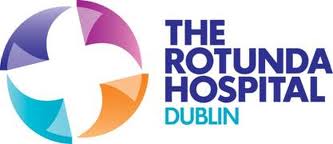 Date of referral:Date of referral:Date of referral:Previously attended:      Yes / NoPreviously attended:      Yes / NoPreviously attended:      Yes / NoName:Name:Name:Date of birth:Date of birth:Date of birth:Addressograph:Addressograph:Addressograph:Home tel:Home tel:Home tel:Addressograph:Addressograph:Addressograph:Mobile no: Mobile no: Mobile no: Referring consultant:Referring consultant:Referring consultant:Referring consultant contact number:Referring consultant contact number:Referring consultant contact number:Referring unit address:Referring unit address:Referring unit address:Referring unit address:Referring unit address:Referring unit address:Name of GP:Name of GP:Name of GP:Name of GP practice:Name of GP practice:Name of GP practice:Address:Address:Address:Address:Address:Address:Current gestational age:Current gestational age:EDD:EDD:Blood group:Blood group:Referral for:                                                                                                                                      Tick Box1. Suspected ultrasound- detected fetal abnormality  (specify)                                              __________________________________________________________________________2. Multiple pregnancy:  monochorionic/chorionicity uncertain/higher- order multiple    3. Red cell alloimmunization:  D / Kell /Other                                                                             Titre_______________       Date_________________    Paternal genotype______________4. Aneuploidy screening (note – there is a charge for this service)                                         5. Invasive testing for familial genetic condition (specify)                                                        __________________________________________________________________________Further information: Referral for:                                                                                                                                      Tick Box1. Suspected ultrasound- detected fetal abnormality  (specify)                                              __________________________________________________________________________2. Multiple pregnancy:  monochorionic/chorionicity uncertain/higher- order multiple    3. Red cell alloimmunization:  D / Kell /Other                                                                             Titre_______________       Date_________________    Paternal genotype______________4. Aneuploidy screening (note – there is a charge for this service)                                         5. Invasive testing for familial genetic condition (specify)                                                        __________________________________________________________________________Further information: Referral for:                                                                                                                                      Tick Box1. Suspected ultrasound- detected fetal abnormality  (specify)                                              __________________________________________________________________________2. Multiple pregnancy:  monochorionic/chorionicity uncertain/higher- order multiple    3. Red cell alloimmunization:  D / Kell /Other                                                                             Titre_______________       Date_________________    Paternal genotype______________4. Aneuploidy screening (note – there is a charge for this service)                                         5. Invasive testing for familial genetic condition (specify)                                                        __________________________________________________________________________Further information: Referral for:                                                                                                                                      Tick Box1. Suspected ultrasound- detected fetal abnormality  (specify)                                              __________________________________________________________________________2. Multiple pregnancy:  monochorionic/chorionicity uncertain/higher- order multiple    3. Red cell alloimmunization:  D / Kell /Other                                                                             Titre_______________       Date_________________    Paternal genotype______________4. Aneuploidy screening (note – there is a charge for this service)                                         5. Invasive testing for familial genetic condition (specify)                                                        __________________________________________________________________________Further information: Referral for:                                                                                                                                      Tick Box1. Suspected ultrasound- detected fetal abnormality  (specify)                                              __________________________________________________________________________2. Multiple pregnancy:  monochorionic/chorionicity uncertain/higher- order multiple    3. Red cell alloimmunization:  D / Kell /Other                                                                             Titre_______________       Date_________________    Paternal genotype______________4. Aneuploidy screening (note – there is a charge for this service)                                         5. Invasive testing for familial genetic condition (specify)                                                        __________________________________________________________________________Further information: Referral for:                                                                                                                                      Tick Box1. Suspected ultrasound- detected fetal abnormality  (specify)                                              __________________________________________________________________________2. Multiple pregnancy:  monochorionic/chorionicity uncertain/higher- order multiple    3. Red cell alloimmunization:  D / Kell /Other                                                                             Titre_______________       Date_________________    Paternal genotype______________4. Aneuploidy screening (note – there is a charge for this service)                                         5. Invasive testing for familial genetic condition (specify)                                                        __________________________________________________________________________Further information: Interpreting services: Interpreting services: Interpreting services: Language required:Language required:Language required:FOR FMU USE ONLY:FOR FMU USE ONLY:FOR FMU USE ONLY:FOR FMU USE ONLY:FOR FMU USE ONLY:FOR FMU USE ONLY:Date Received:Triage Notes:Triage Notes:Triage Notes:Triage Notes:Triage Notes:Clinic Code:Appointment Date/Time:                       Appointment Date/Time:                       Appointment Date/Time:                       Appointment Date/Time:                       Hospital No: 